Оргкомитет Всероссийской научно-практической конференции«Проблемы эффективного управления объектами недвижимости в современных условиях» приглашает Вас принять участие в работе научно-практической конференции, которая будет проходить 30-31 мая 2019 года в Юго-Западном государственном университете (Курск, Россия)УЧАСТИЕ В КОНФЕРЕНЦИИ БЕСПЛАТНОЕ.Секции конференции: 1. Организационно-экономические аспекты управления недвижимостью;2. Экологические проблемы управления и эксплуатацией недвижимости; 3. Инновационные решения в сфере геодезического обеспечения строительства и эксплуатации недвижимости;Для участия в конференции приглашаются научно-педагогические работники, практические работники, специалисты, докторанты, студенты, руководители и специалисты региональных и муниципальных органов власти, а также все лица, проявляющие интерес к рассматриваемым проблемам.Председатель оркомитета – Хаустов Владимир Васильевич - Юго-Западный государственный университет, Курск, Россия; Россия, 305040, г. Курск, ул. 50-лет Октября, д.94, ауд. 714Телефоны: (4712) 22-24-69, e-mail: okech@mail.ruФормы участия в конференции:1. Публикация статьи и выступление с устным докладом.2. Только публикация статьи (заочное участие).3. Участие в качестве слушателя (участие без доклада)ГРАФИК ПРОВЕДЕНИЯКОНФЕРЕНЦИИ30 мая 2019 года09.00 Регистрация участников.11.00 Открытие конференции.11.30 – 13.00 Пленарные доклады.13.00 – 14.00 – Обед.14.00 – 16.30 – Пленарные доклады. 31 мая 2019 года09.00 - 13.00 Секционные доклады.13.00 – 14.00 – Обед.14.00 – 16.00 – Секционные доклады.16.00 – Закрытие конференции. Подведение итогов.ПО РЕЗУЛЬТАТАМ КОНФЕРЕНЦИИ БУДЕТ ИЗДАН СБОРНИК ТРУДОВТРЕБОВАНИЯ К ОФОРМЛЕНИЮ МАТЕРИАЛОВ КОНФЕРЕНЦИИДоклад оформляется в текстовом редакторе MS WinWord. Формулы набираются с помощью редактора MS Equation 3.0.Параметры страницы:размер бумаги – формат А4, ориентация — книжнаяполя зеркальные: верхнее — 2,5 см, нижнее — 2 см, левое — 2,5 см, правое — 2,5 см. переплет — 0 смколонтитул: верхний – 1.5 см, нижний — 2.0 см, шрифт: Times New Roman, 14, абзац — красная строка — 0,5 см, интервал — одинарный, перенос — автоматический, выравнивание — по ширине. Размеры шрифта и порядок расположения:1-я строка: АВТОРЫ (ФАМИЛИЯ, ИМЯ, ОТЧЕСТВО, полностью) — п.14, прописные, полужирный, по центру2-я строка: страна, город, организация (если из названия организации не следует однозначно, где она расположена) — п.12, строчные, по центру3-я строка: адрес электронной почты — п.12, строчные, по центру4-я строка: пропуск, п. 125-я строка: ЗАГОЛОВОК — п.14, прописные, полужирный, по центру 6-я строка: Аннотация, п.14, курсив 7-я строка: Ключевые слова, п.14, курсив 8-я строка: пропуск, п. 12далее: текст доклада — п.14, строчные, по ширине, ссылки на литературу в квадратных скобкахстрока: пропуск, п.12строка: слова Список литературы — п.12, строчные, курсив, по центрудалее: список литературы в порядке ссылок по тексту (по ГОСТу, номер в списке оканчивается точкой) — п.12, строчные, по ширине.Пример оформления материаловИВАНОВ ПЕТР АНДРЕЕВИЧРоссия, г. Курск, Юго-Западный государственный университетadress@mail.ruАНАЛИЗ ПЕРСПЕКТИВ РАЗВИТИЯ ЭКОНОМИКИ РЕСПУБЛИКИ ДАГЕСТАНАннотация: Прогнозирование регионального развития в долгосрочной перспективе дело ответственное и весьма сложное, требующее специальных знаний, определенных навыков и практического опыта управленческих кадров на уровне правительства. Уже долгие годы идет в общественном сознании присутствует идея устойчивого развития. Постепенно, но верно происходит переход от идеи к принципам устойчивого социально-экономического развития регионов России.Ключевые слова: регион, Дагестан, устойчивое развитие, конкурентоспособность, инвестиционная привлекательность, инвестиционная активность.В основе успеха в развитии стран или отдельных регионов лежат острые дискуссии о путях развитии общества и экономики, конкуренция различных экономических школ и взглядов, ученых и практиков, совместная выработка приемлемых для большинства граждан целей развития и путей их достижения, рекомендаций для органов власти, определение основных проблем и методов их решения …Список литературы1. Хасбулатова Б.М. Маркетинг территорий как основной фактор повышения социально-экономического уровня региона// Российское предпринимательство. 2010. № 12. С. 97.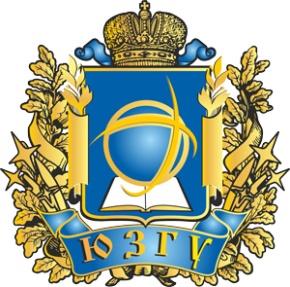 Всероссийская научно-практическая конференция«Проблемы эффективного управления объектами недвижимости в современных условиях»